2021南投世界茶業博覽會「有機 島茶」BEST100 報名簡章今年雖遇COVID-19疫情，但仍依原訂計畫啟動【2021南投世界茶業博覽會之有機茶主題館】報名，即選出100款有機茶進行展示、銷售。活動期間暫訂為110年10月9日(六)至110年10月17日(日)為期9天。透過展現有機茶的工藝、永續環境的精神，讓民眾更認識有機茶、並建立信心，進而支持。*活動辦理期間可能視疫情延後或取消辦理。指導單位：行政院農業委員會農糧署主辦單位：南投縣政府執行單位：財團法人慈心有機農業發展基金會展售說明：有機 島茶BEST100：選出100位有機茶農，各農戶推出自信作一款茶，共100款茶(南投農戶至少50款)，由本會聘用展售人員，於活動期間進行展售。活動期間將安排入選茶農至現場親自泡茶，推廣自己茶品。申請資格：申請之茶款需通過有機農產品驗證。申請茶款外包裝需張貼有機標章及合格的標示。*若今年度因疫情嚴峻取消辦理時，入選資格將保留至明年(保留前提—111年有機茶主題館持續辦理、仍需符合申請資格1、2項)評選條件：符合申請資格之茶款，超過100款申請時，本會將籌畫組成評選小組，進行審核。審核標準如下：永續的耕作方式/配分占比率50%過往得獎證明或優良事蹟(需提出證明)/配分占比率 30%投入有機操作的年資(以通過有機驗證的時間為基準)/配分占比率20%若報名茶款未超過100款申請時，本會將另外公告相關規定，以利活動順利進行。申請方式：線上報名表單填寫或自行下載申請表單，請詳細閱讀，並完成資料填寫。申請農戶請於110年8月4日(三)前（含當日，E-mail或郵戳為憑）將申請表單寄至「慈心有機農業發展基金會 辦公室」。線上表單回傳至E-mail：yipei.li@toaf.org.tw；紙本表單寄至40759台中市西屯區台灣大道二段659號4樓，收件者：慈心基金會 李怡霈小姐收。主旨載明：【有機 島茶_茶園名稱】。聯絡窗口：慈心基金會 李怡霈小姐 TEL:(04)3706-9300分機622100。公布日期：評選結果(入選或未入選)皆於110年8月11日(三)公告於本會網站及E-mail通知(無E-mail採簡訊通知)，本會網站：https://toaf.org.tw/。時程一覽表：紙本報名表單下載區，請掃QR-CORD：　　　線上報名區，請掃QR-CORD：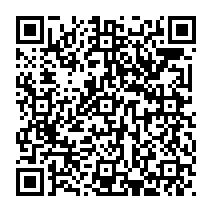 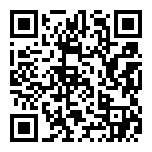 2021南投世界茶業博覽會「有機 島茶」BEST100報名表內容時間備註有機島茶活動報名即日起至110年8月4日(三)截止日8/4(郵戳為憑)有機島茶結果通知110年8月11日(三)本會網站及E-mail通知有機島茶繳茶期程(一)110年8月12日(四)至110年8月20日(五)進貨量1罐+1罐茶樣有機島茶繳茶期程(二)後續公告進貨量40罐有機島茶活動期間(暫定)110年10月9日(六)至110年10月17日(日)擇一日至現場泡茶和消費者互動(本次活動無提供車馬補助)有機島茶結清帳款110年10月28日(四)至110年11月17日(三)活動後一個月內退茶及匯款費用(活動辦理若因疫情延後，結款時間將順延)。申請資訊茶園名稱申請資訊負責人姓名申請資訊有機耕作年資耕作面積耕作面積申請資訊茶品名/自信作(請填寫本次報名的自信作款茶)*請附上代表作包裝盒照乙張(請填寫本次報名的自信作款茶)*請附上代表作包裝盒照乙張(請填寫本次報名的自信作款茶)*請附上代表作包裝盒照乙張(請填寫本次報名的自信作款茶)*請附上代表作包裝盒照乙張(請填寫本次報名的自信作款茶)*請附上代表作包裝盒照乙張申請資訊製茶師姓名(自信作)茶品種(自信作)茶品種(自信作)申請資訊茶葉產區/鄉鎮年均溫年均溫申請資訊種植海拔採收年月份採收年月份   年   月(本次報名的自信作茶)申請資訊除有機標章外，有無申請其他驗證標章零售價/重量零售價/重量申請資訊自信作風味(簡述)本茶發酵度為：□輕、□中、□重本茶萎凋度為：□輕、□中、□重(簡述)本茶發酵度為：□輕、□中、□重本茶萎凋度為：□輕、□中、□重(簡述)本茶發酵度為：□輕、□中、□重本茶萎凋度為：□輕、□中、□重(簡述)本茶發酵度為：□輕、□中、□重本茶萎凋度為：□輕、□中、□重(簡述)本茶發酵度為：□輕、□中、□重本茶萎凋度為：□輕、□中、□重申請資訊過往得獎紀錄(至多列舉三項)1、
2、
3、(至多列舉三項)1、
2、
3、(至多列舉三項)1、
2、
3、(至多列舉三項)1、
2、
3、(至多列舉三項)1、
2、
3、申請資訊耕作理念（請簡述自己想讓他人了解之耕作理念、特色、製程等）：*請附上茶園照3張、個人照(職人)1張耕作理念（請簡述自己想讓他人了解之耕作理念、特色、製程等）：*請附上茶園照3張、個人照(職人)1張耕作理念（請簡述自己想讓他人了解之耕作理念、特色、製程等）：*請附上茶園照3張、個人照(職人)1張耕作理念（請簡述自己想讓他人了解之耕作理念、特色、製程等）：*請附上茶園照3張、個人照(職人)1張耕作理念（請簡述自己想讓他人了解之耕作理念、特色、製程等）：*請附上茶園照3張、個人照(職人)1張耕作理念（請簡述自己想讓他人了解之耕作理念、特色、製程等）：*請附上茶園照3張、個人照(職人)1張申請資訊可親自至會場泡茶時間調查(可複選，本次活動無提供車馬補助)(若因疫情更改活動辦理時間將會重新調查)□10月09日(六) 09:30-13:00 / □10月09日(六) 13:30-17:30□10月10日(日) 09:30-13:00 / □10月10日(日) 13:30-17:30□10月11日(一) 09:30-13:00 / □10月11日(一) 13:30-16:30□10月12日(二) 09:30-13:00 / □10月12日(二) 13:30-16:30□10月13日(三) 09:30-13:00 / □10月13日(三) 13:30-16:30□10月14日(四) 09:30-13:00 / □10月14日(四) 13:30-16:30□10月15日(五) 09:30-13:00 / □10月15日(五) 13:30-16:30□10月16日(六) 09:30-13:00 / □10月16日(六) 13:30-17:30□10月17日(日) 09:30-13:00 / □10月17日(日) 13:30-17:30□10月09日(六) 09:30-13:00 / □10月09日(六) 13:30-17:30□10月10日(日) 09:30-13:00 / □10月10日(日) 13:30-17:30□10月11日(一) 09:30-13:00 / □10月11日(一) 13:30-16:30□10月12日(二) 09:30-13:00 / □10月12日(二) 13:30-16:30□10月13日(三) 09:30-13:00 / □10月13日(三) 13:30-16:30□10月14日(四) 09:30-13:00 / □10月14日(四) 13:30-16:30□10月15日(五) 09:30-13:00 / □10月15日(五) 13:30-16:30□10月16日(六) 09:30-13:00 / □10月16日(六) 13:30-17:30□10月17日(日) 09:30-13:00 / □10月17日(日) 13:30-17:30□10月09日(六) 09:30-13:00 / □10月09日(六) 13:30-17:30□10月10日(日) 09:30-13:00 / □10月10日(日) 13:30-17:30□10月11日(一) 09:30-13:00 / □10月11日(一) 13:30-16:30□10月12日(二) 09:30-13:00 / □10月12日(二) 13:30-16:30□10月13日(三) 09:30-13:00 / □10月13日(三) 13:30-16:30□10月14日(四) 09:30-13:00 / □10月14日(四) 13:30-16:30□10月15日(五) 09:30-13:00 / □10月15日(五) 13:30-16:30□10月16日(六) 09:30-13:00 / □10月16日(六) 13:30-17:30□10月17日(日) 09:30-13:00 / □10月17日(日) 13:30-17:30□10月09日(六) 09:30-13:00 / □10月09日(六) 13:30-17:30□10月10日(日) 09:30-13:00 / □10月10日(日) 13:30-17:30□10月11日(一) 09:30-13:00 / □10月11日(一) 13:30-16:30□10月12日(二) 09:30-13:00 / □10月12日(二) 13:30-16:30□10月13日(三) 09:30-13:00 / □10月13日(三) 13:30-16:30□10月14日(四) 09:30-13:00 / □10月14日(四) 13:30-16:30□10月15日(五) 09:30-13:00 / □10月15日(五) 13:30-16:30□10月16日(六) 09:30-13:00 / □10月16日(六) 13:30-17:30□10月17日(日) 09:30-13:00 / □10月17日(日) 13:30-17:30□10月09日(六) 09:30-13:00 / □10月09日(六) 13:30-17:30□10月10日(日) 09:30-13:00 / □10月10日(日) 13:30-17:30□10月11日(一) 09:30-13:00 / □10月11日(一) 13:30-16:30□10月12日(二) 09:30-13:00 / □10月12日(二) 13:30-16:30□10月13日(三) 09:30-13:00 / □10月13日(三) 13:30-16:30□10月14日(四) 09:30-13:00 / □10月14日(四) 13:30-16:30□10月15日(五) 09:30-13:00 / □10月15日(五) 13:30-16:30□10月16日(六) 09:30-13:00 / □10月16日(六) 13:30-17:30□10月17日(日) 09:30-13:00 / □10月17日(日) 13:30-17:30聯絡人姓名手機號碼手機號碼聯絡人信箱(請正確填寫，主要聯繫方式)(請正確填寫，主要聯繫方式)(請正確填寫，主要聯繫方式)(請正確填寫，主要聯繫方式)(請正確填寫，主要聯繫方式)聯絡人通訊地址個資告知聲明本會基於「廠商資料管理」之目的，須取得您的「姓名、電話」等個人資料，以在本次活動期間及地區內進行「資料建置及公告」之用。本會將保存您的資料，以供未來有相關活動時可以再度邀請您。您可依法行使請求查詢、閱覽、補充、更正；請求提供複製本；請求停止蒐集、處理、利用；請求刪除個人資料等權利，請洽【慈心有機農業發展基金會TEL:(04)3706-9300分機622100李怡霈小姐】。本會基於「廠商資料管理」之目的，須取得您的「姓名、電話」等個人資料，以在本次活動期間及地區內進行「資料建置及公告」之用。本會將保存您的資料，以供未來有相關活動時可以再度邀請您。您可依法行使請求查詢、閱覽、補充、更正；請求提供複製本；請求停止蒐集、處理、利用；請求刪除個人資料等權利，請洽【慈心有機農業發展基金會TEL:(04)3706-9300分機622100李怡霈小姐】。本會基於「廠商資料管理」之目的，須取得您的「姓名、電話」等個人資料，以在本次活動期間及地區內進行「資料建置及公告」之用。本會將保存您的資料，以供未來有相關活動時可以再度邀請您。您可依法行使請求查詢、閱覽、補充、更正；請求提供複製本；請求停止蒐集、處理、利用；請求刪除個人資料等權利，請洽【慈心有機農業發展基金會TEL:(04)3706-9300分機622100李怡霈小姐】。本會基於「廠商資料管理」之目的，須取得您的「姓名、電話」等個人資料，以在本次活動期間及地區內進行「資料建置及公告」之用。本會將保存您的資料，以供未來有相關活動時可以再度邀請您。您可依法行使請求查詢、閱覽、補充、更正；請求提供複製本；請求停止蒐集、處理、利用；請求刪除個人資料等權利，請洽【慈心有機農業發展基金會TEL:(04)3706-9300分機622100李怡霈小姐】。本會基於「廠商資料管理」之目的，須取得您的「姓名、電話」等個人資料，以在本次活動期間及地區內進行「資料建置及公告」之用。本會將保存您的資料，以供未來有相關活動時可以再度邀請您。您可依法行使請求查詢、閱覽、補充、更正；請求提供複製本；請求停止蒐集、處理、利用；請求刪除個人資料等權利，請洽【慈心有機農業發展基金會TEL:(04)3706-9300分機622100李怡霈小姐】。本會基於「廠商資料管理」之目的，須取得您的「姓名、電話」等個人資料，以在本次活動期間及地區內進行「資料建置及公告」之用。本會將保存您的資料，以供未來有相關活動時可以再度邀請您。您可依法行使請求查詢、閱覽、補充、更正；請求提供複製本；請求停止蒐集、處理、利用；請求刪除個人資料等權利，請洽【慈心有機農業發展基金會TEL:(04)3706-9300分機622100李怡霈小姐】。附件資料貼心提醒，附件資料檢查表：□茶園照3張、個人照  □自信作包裝盒照乙張  □有機驗證證書影本(所有頁數，勿漏頁) □存摺影本(同有機證書之農民本人存摺、公司(場)存摺)貼心提醒，附件資料檢查表：□茶園照3張、個人照  □自信作包裝盒照乙張  □有機驗證證書影本(所有頁數，勿漏頁) □存摺影本(同有機證書之農民本人存摺、公司(場)存摺)貼心提醒，附件資料檢查表：□茶園照3張、個人照  □自信作包裝盒照乙張  □有機驗證證書影本(所有頁數，勿漏頁) □存摺影本(同有機證書之農民本人存摺、公司(場)存摺)貼心提醒，附件資料檢查表：□茶園照3張、個人照  □自信作包裝盒照乙張  □有機驗證證書影本(所有頁數，勿漏頁) □存摺影本(同有機證書之農民本人存摺、公司(場)存摺)貼心提醒，附件資料檢查表：□茶園照3張、個人照  □自信作包裝盒照乙張  □有機驗證證書影本(所有頁數，勿漏頁) □存摺影本(同有機證書之農民本人存摺、公司(場)存摺)貼心提醒，附件資料檢查表：□茶園照3張、個人照  □自信作包裝盒照乙張  □有機驗證證書影本(所有頁數，勿漏頁) □存摺影本(同有機證書之農民本人存摺、公司(場)存摺)入選後注意事項下列注意事項請詳讀，確認並同意後，再遞出申請表單：一、現場販售，統一由主辦方收款開立發票。二、販售流程說明進貨：以八折售價進貨（含發票稅金、現場展售人員等成本）；活動現場以產品原零售價售出，分兩次進貨，首次進貨量為1罐，另需額外提供1罐茶樣(同正貨)；第二次進貨40罐，共42罐。補貨：展售期間貨品數量低於10罐時，將通知農戶，農戶可選擇郵寄或親送，若無補貨意願，則以現場數量售完為止。結清：活動結束後一個月內結清費用，未售完的產品將以退貨方式處理。進貨驗收至退貨點收期間造成的毀損由主辦方吸收。下列注意事項請詳讀，確認並同意後，再遞出申請表單：一、現場販售，統一由主辦方收款開立發票。二、販售流程說明進貨：以八折售價進貨（含發票稅金、現場展售人員等成本）；活動現場以產品原零售價售出，分兩次進貨，首次進貨量為1罐，另需額外提供1罐茶樣(同正貨)；第二次進貨40罐，共42罐。補貨：展售期間貨品數量低於10罐時，將通知農戶，農戶可選擇郵寄或親送，若無補貨意願，則以現場數量售完為止。結清：活動結束後一個月內結清費用，未售完的產品將以退貨方式處理。進貨驗收至退貨點收期間造成的毀損由主辦方吸收。下列注意事項請詳讀，確認並同意後，再遞出申請表單：一、現場販售，統一由主辦方收款開立發票。二、販售流程說明進貨：以八折售價進貨（含發票稅金、現場展售人員等成本）；活動現場以產品原零售價售出，分兩次進貨，首次進貨量為1罐，另需額外提供1罐茶樣(同正貨)；第二次進貨40罐，共42罐。補貨：展售期間貨品數量低於10罐時，將通知農戶，農戶可選擇郵寄或親送，若無補貨意願，則以現場數量售完為止。結清：活動結束後一個月內結清費用，未售完的產品將以退貨方式處理。進貨驗收至退貨點收期間造成的毀損由主辦方吸收。下列注意事項請詳讀，確認並同意後，再遞出申請表單：一、現場販售，統一由主辦方收款開立發票。二、販售流程說明進貨：以八折售價進貨（含發票稅金、現場展售人員等成本）；活動現場以產品原零售價售出，分兩次進貨，首次進貨量為1罐，另需額外提供1罐茶樣(同正貨)；第二次進貨40罐，共42罐。補貨：展售期間貨品數量低於10罐時，將通知農戶，農戶可選擇郵寄或親送，若無補貨意願，則以現場數量售完為止。結清：活動結束後一個月內結清費用，未售完的產品將以退貨方式處理。進貨驗收至退貨點收期間造成的毀損由主辦方吸收。下列注意事項請詳讀，確認並同意後，再遞出申請表單：一、現場販售，統一由主辦方收款開立發票。二、販售流程說明進貨：以八折售價進貨（含發票稅金、現場展售人員等成本）；活動現場以產品原零售價售出，分兩次進貨，首次進貨量為1罐，另需額外提供1罐茶樣(同正貨)；第二次進貨40罐，共42罐。補貨：展售期間貨品數量低於10罐時，將通知農戶，農戶可選擇郵寄或親送，若無補貨意願，則以現場數量售完為止。結清：活動結束後一個月內結清費用，未售完的產品將以退貨方式處理。進貨驗收至退貨點收期間造成的毀損由主辦方吸收。下列注意事項請詳讀，確認並同意後，再遞出申請表單：一、現場販售，統一由主辦方收款開立發票。二、販售流程說明進貨：以八折售價進貨（含發票稅金、現場展售人員等成本）；活動現場以產品原零售價售出，分兩次進貨，首次進貨量為1罐，另需額外提供1罐茶樣(同正貨)；第二次進貨40罐，共42罐。補貨：展售期間貨品數量低於10罐時，將通知農戶，農戶可選擇郵寄或親送，若無補貨意願，則以現場數量售完為止。結清：活動結束後一個月內結清費用，未售完的產品將以退貨方式處理。進貨驗收至退貨點收期間造成的毀損由主辦方吸收。